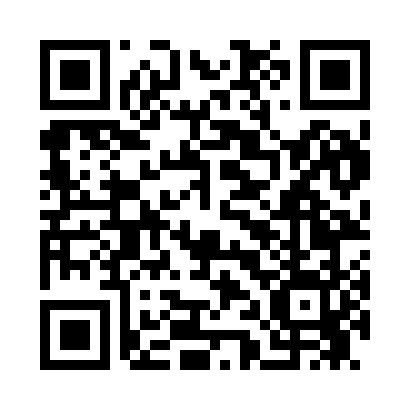 Prayer times for Eufaula Heights, Washington, USAMon 1 Jul 2024 - Wed 31 Jul 2024High Latitude Method: Angle Based RulePrayer Calculation Method: Islamic Society of North AmericaAsar Calculation Method: ShafiPrayer times provided by https://www.salahtimes.comDateDayFajrSunriseDhuhrAsrMaghribIsha1Mon3:235:251:165:279:0711:092Tue3:245:261:165:289:0711:083Wed3:255:261:175:289:0711:074Thu3:265:271:175:289:0611:075Fri3:285:281:175:289:0611:066Sat3:295:281:175:289:0611:057Sun3:305:291:175:289:0511:048Mon3:315:301:175:289:0511:039Tue3:335:311:185:279:0411:0210Wed3:345:321:185:279:0411:0111Thu3:365:321:185:279:0310:5912Fri3:375:331:185:279:0210:5813Sat3:395:341:185:279:0210:5714Sun3:405:351:185:279:0110:5515Mon3:425:361:185:279:0010:5416Tue3:435:371:185:278:5910:5317Wed3:455:381:185:268:5810:5118Thu3:475:391:195:268:5710:4919Fri3:485:401:195:268:5710:4820Sat3:505:411:195:268:5610:4621Sun3:525:421:195:258:5510:4522Mon3:545:431:195:258:5410:4323Tue3:555:441:195:258:5210:4124Wed3:575:461:195:248:5110:3925Thu3:595:471:195:248:5010:3826Fri4:015:481:195:248:4910:3627Sat4:035:491:195:238:4810:3428Sun4:045:501:195:238:4710:3229Mon4:065:511:195:228:4510:3030Tue4:085:531:195:228:4410:2831Wed4:105:541:195:218:4310:26